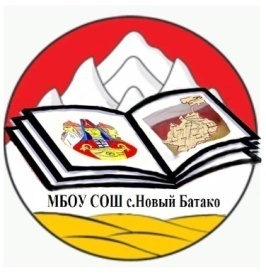 Исп. зам.директора  по УВР                              Багаева Ю.Г.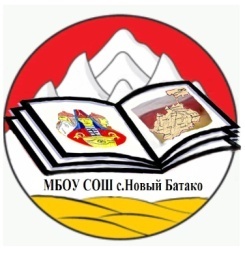   Исп. зам  директора  по УВР                                               Багаева Ю.Г.Исп. зам.директора  по УВР                                                    Багаева Ю.Г.Учебный  план (недельный) для 1-4 классов  МБОУ  СОШ  с. Новый  Батако, реализующих ООП НОО в соответствии с ФГОС НОО  на  2019– 2020 учебный  год.( составлен на основании  Республиканского  базисного учебного  плана )Образовательная областьОбразовательные компоненты.КлассыКлассыКлассыКлассыВсего с 1 по 4 кл.Образовательная областьОбразовательные компоненты.1 кл2кл.3кл.4кл.Родной   язык11114Литературное  чтение на родном языке22228Русский  язык455519Литературное чтение233311Иностранный  язык-2(англ.яз)2(франц.яз)2 (англ./франц.)6Математика и информатикаМатематика444416Обществознание История Осетии---0,50,5Обществознание Окружающий  мир2221,57,5Основы религиозной культуры и светской этикиОРКСЭ---11ИскусствоМузыка11114ИскусствоИЗО 11114Физическая  культураФизическая  культура333312ТехнологияТехнология11114Итого Итого 97Часть, формируемая участниками образовательных отношенийЧасть, формируемая участниками образовательных отношений-1 (родн.яз)1 (родн.яз)-2Предельно допустимая аудиторная учебная нагрузкаПредельно допустимая аудиторная учебная нагрузка2126262699Учебный  план (недельный) для 5- 9 классов  МБОУ  СОШ  с. Новый  Батако, реализующих ООП ООО в соответствии с ФГОС ООО  на  2019– 2020 учебный год.( составлен на основании  Республиканского  базисного учебного  плана, вариант - 4 )Образовательная областьУчебные предметыКлассКлассКлассОбязательная часть5 кл6кл7 кл.8 кл.9 кл.Родной   язык11111Родная    литература22222Русский  язык56433Литература33223Иностранный  язык  (франц.яз. / англ. яз.)3 (англ. / франц.)3 (англ./ франц.)3 (англ./ франц.)3 (англ. яз)3 (франц.яз)Математика и информатикаМатематика55-Математика и информатикаАлгебра--333Математика и информатикаГеометрия--222Математика и информатикаИнформатика --111Общественно-научные предметыИстория 22222Общественно-научные предметыОбществознание-1111Общественно-научные предметыГеография11222Естественно- научные предметыБиология 11122Естественно- научные предметыХимия---22Естественно- научные предметыФизика--223ИскусствоМузыка1111-ИскусствоИзобразительное  искусство 111--Физическая  культура и ОБЖФизическая  культура33333Физическая  культура и ОБЖОБЖ---11ТехнологияТехнология 2221-Итого Итого 3032333434Часть, формируемая участниками образовательных отношенийЧасть, формируемая участниками образовательных отношений1  (география)1  (родн.яз)1 (география)1 (биология)1  (родн. яз)1 (химия)1 (родн.яз)1 ( эл/к  русск.яз.)1 (эл/к  математика)Предельно допустимая аудиторная учебная нагрузкаПредельно допустимая аудиторная учебная нагрузка3233353636Учебный  план (недельный) для 10-11 классов МБОУ  СОШ  с. Новый  Батако, реализующих федеральный  и национально-региональный компоненты ГОС  на  2019 – 2020  учебный год.Федеральный компонентФедеральный компонентЧисло недельных учебных  часовЧисло недельных учебных  часовФедеральный компонентФедеральный компонент10 кл.11 кл.I.Инвариантная частьОбязательные базовые  учебные   предметыРусский язык11I.Инвариантная частьОбязательные базовые  учебные   предметыЛитература3 3I.Инвариантная частьОбязательные базовые  учебные   предметыИностранный язык3 (франц.яз)3 (англ.яз)I.Инвариантная частьОбязательные базовые  учебные   предметыАлгебра и начала анализа22I.Инвариантная частьОбязательные базовые  учебные   предметыГеометрия22I.Инвариантная частьОбязательные базовые  учебные   предметыИстория 22I.Инвариантная частьОбязательные базовые  учебные   предметыОбществознание22I.Инвариантная частьОбязательные базовые  учебные   предметыФизическая культура3 м3I.Инвариантная частьОбязательные базовые  учебные   предметыОсновы безопасности жизнедеятельности1 1II.Вариативная  частьУчебные  предметы по выбору на базовом уровне География11II.Вариативная  частьУчебные  предметы по выбору на базовом уровне Физика  (астрономия)33II.Вариативная  частьУчебные  предметы по выбору на базовом уровне Информатика11II.Вариативная  частьУчебные  предметы по выбору на базовом уровне Экономика и право11II.Вариативная  частьУчебные  предметы по выбору на базовом уровне Искусство  ( МХК )1 1 II.Вариативная  частьУчебные  предметы по выбору на профильном уровнеХимия22II.Вариативная  частьУчебные  предметы по выбору на профильном уровнеБиология22II.Вариативная  частьРегиональный (национально-региональный) компонентРегиональный (национально-региональный) компонентРегиональный (национально-региональный) компонентРегиональный (национально-региональный) компонентII.Вариативная  частьОбязательные базовые  учебныепредметыРодной  язык11II.Вариативная  частьОбязательные базовые  учебныепредметыРодная  литература22II.Вариативная  частьОбязательные базовые  учебныепредметыИстория Осетии11II.Вариативная  частьОбязательные базовые  учебныепредметыТрадиционная культура осетин11Компонент образовательного учрежденияКомпонент образовательного учрежденияКомпонент образовательного учреждения1 ( химия) 1 ( биология.)1 ( хиия) 1 ( биология.)Итого  аудиторная  учебная  нагрузкаИтого  аудиторная  учебная  нагрузкаИтого  аудиторная  учебная  нагрузка3737